نموذج السيرة الذاتية لعضو هيئة التدريسد/  وليد إبراهيم حمودةالتخصص/ البلاغة والنقدأولا : البيانات الشخصية:ثانياً:   المؤهلات العلمية:ثالثاً:   الدرجات  العلمية: رابعاً: المهام الإدارية التي كُلف بها العضو      :  خامساً: اللجان التي شارك فيها العضو :  سادساً: المشاركات التي شارك فيها العضو في خدمة الجامعة و المجتمع:سابعاً: الأنشطة العلمية:الإنتاج العلمي (المنشور/المقبول للنشر)  :المقررات الدراسية التي قام العضو بتدريسها  :الإشراف على رسائل الماجستير والدكتوراه:‌العضوية في الجمعيات العلمية : الدورات التدريبية :المؤتمرات والندوات وورش العمل:الانجازات والأنشطة العلمية الأخرى :المملكة العربية السعودية                                                   وزارة التعليم العــــــــاليجامعة المجمعـــــــــــــةكليــــــة التربية بالزلفيقسم اللغة العربية 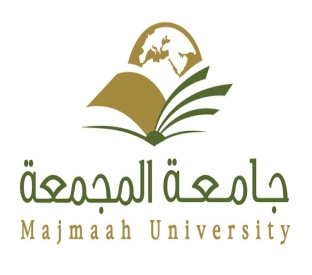 اسم عضو هيئة التدريس وليد إبراهيم حمودةالقسم : اللغة العربيةرقم السجل المدني 170982اسم الكلية التربية بالزلفيتاريخ الميلاد 10/7/1976 الجوال0552674994الحالة الاجتماعية متزوجهاتف العمل البريد الالكتروني w.hmouda@mu.edu.saالمؤهلتاريخ الحصول عليهالتخصصالجامعة والكليةالبكالوريوس 1998اللغة العربيةجامعة الأزهرالماجستير 2003البلاغة والنقدجامعة الأزهرالدكتوراه 2008البلاغة والنقدجامعة الأزهرالدرجة العلميةتاريخ الحصول عليهالجهةأستاذ مساعد2008كلية اللغة العربية-جامعة الأزهر-مصرأستاذ مشارك2017كلية اللغة العربية-جامعة الأزهر-مصرأستاذ-محاضر2003كلية اللغة العربية-جامعة الأزهر-مصرمعيد2000كلية اللغة العربية-جامعة الأزهر-مصرم. المهام الإدارية فترة التكليف  121عضو مجلس القسم في كلية اللغة العربية جامعة الأزهر2009-201922رئيس كنترول الفرقة الثالثة في كلية اللغة العربية-جامعة الأزهر2016-20193رئيس معيار المعايير الأكاديمية والبرامج التعليمية بالجودة في كلية اللغة العربية2018-20194رئيس اللجنة الثقافية باتحاد الطلاب2010-20135منسق الجودة في قسم اللغة العربية بكلية التربية بالزلفي20206منسق لجنة خدمة المجتمع في كلية التربية بالزلفي2019-20207م. اسم اللجنة مهام اللجنة فترة عمل اللجنة 11لجنة خدمة المجتمع في كلية التربية بالزلفيالمشاركة في خدمة المجتمع بأنشطة متنوعة2لجنة الشؤون العلمية والبحث العلمي في كلية التربية بالزلفيالنظر في طلبات الأعضاء ورفعها إلى المجلس العلمي32لجنة الاختبارات في كلية التربيةتنظيم وإعداد جداول الاختبارات ومتابعة التقارير 43لجنة ضمان الجودة والاعتماد الأكاديميمتابعة أعمال الجودة وتنفيذها وتوثيقها5لجنة القياس والتقويمرسم خطط وسياسات وأهداف القياس والتقويم67م. اسم المشاركة  نوع المشاركة الفترة 1123456789م. اسم البحثبيانات النشربيانات النشر11الاستثناء المنقطع في القرآن الكريم مدخل إلي بلاغتهمجلة كلية اللغة العر بية بالبحيرة-جامعة الأزهر-عدد25.مجلة كلية اللغة العر بية بالبحيرة-جامعة الأزهر-عدد25.2مواقف الدكتور عبد الواحد علام من التراث البلاغي (عرض ونقد)مجلة كلية اللغة العر بية بالبحيرة-جامعة الأزهر-عدد26.مجلة كلية اللغة العر بية بالبحيرة-جامعة الأزهر-عدد26.3حق الجار وفضله في البيان النبوي (دراسة بلاغية تحليلية)مجلة كلية اللغة العر بية بالمنصورة-جامعة الأزهر-عدد33.مجلة كلية اللغة العر بية بالمنصورة-جامعة الأزهر-عدد33.4المقدمات الغزلية للمراثى الجاهلية (مدونات في بلاغة الصنعة)مجلة كلية الدراسات الإسلامية والعربية بالإسكندرية-عدد31.مجلة كلية الدراسات الإسلامية والعربية بالإسكندرية-عدد31.5 بلاغة حسن الانتهاء بين النظرية والتطبيق-مديح أبي نواس نموذجا مجلة كلية اللغة العر بية بالبحيرة-جامعة الأزهر-عدد20. مجلة كلية اللغة العر بية بالبحيرة-جامعة الأزهر-عدد20.6 معاني القرآن الكريم بين التشبيه وعدم التشبيهتحت النشرتحت النشر789م. اسم المقرر رقم المقررالمرحلة 1علم المعاني1البكالوريوس2بلاغة1البكالوريوس3بلاغة2البكالوريوس4علم المعاني 2البكالوريوس5بلاغة 3البكالوريوس6البلاغة القرآنية والنبويةالبكالوريوس7علم البيان 1البكالوريوس8علم البيان 2البكالوريوس9علم البديعالبكالوريوس10نصوص 1البكالوريوس11نصوص 2البكالوريوس12نصوص 3البكالوريوس13المكتبة العربية القديمةالبكالوريوس14علم اللغةالبكالوريوسم.عنوان الرسالةالمرحلة1أثر القرآن الكريم في البلاغة النبويةالدكتوراة2أساليب التنبيه في الصحيحين-دراسة بلاغية تحليليةالدكتوراة3تشبيهات القمر في الشعر العربي- دراسة بلاغيةالدكتوراة4أسلوب الشرط في ديوان عنترة-دراسة بلاغية تحليليةالماجستير5وصف الحروب في شعر عنترة والمتنبي-دراسة بلاغية موازنةالماجستير6بلاغة التشبيه في شعر البهاء زهيرالماجستيرم. اسم الجمعية مقر الجمعية نوع العضوية12م. اسم الدورة  مكان الانعقاد تاريخ الانعقاد1إعداد الدراسة الذاتية بمؤسسات التعليم العاليجامعة الأزهر20142فنيات تصميم وإعداد البحوث العلميةجامعة الأزهر20143مهارات العرض الفعالجامعة الأزهر20144خرائط المنهج وتوصيف المقرراتجامعة الأزهر20145نظم الامتحانات وتقويم الطلابجامعة الأزهر20146مواصفات وتقييم الورقة الاختباريةجامعة الأزهر20167دورة إعداد القادةمعهد إعداد القادة بحلوان2000م. اسم المؤتمرات او الندوات او ورش العمل مكان الانعقاد تاريخ الانعقاد1المؤتمر العلمي الدولي الأول للغة العربية(الثقافة العربية في القرون الأربعة الأولى من الهجرة)كلية اللغة العربية بالبحيرة20142المؤتمر العلمي الدولي الثاني للغة العربية(المؤسسات العلمية ودورها في النهوض بالفكر اللغوي والحضاري)كلية اللغة العربية بالبحيرة201634